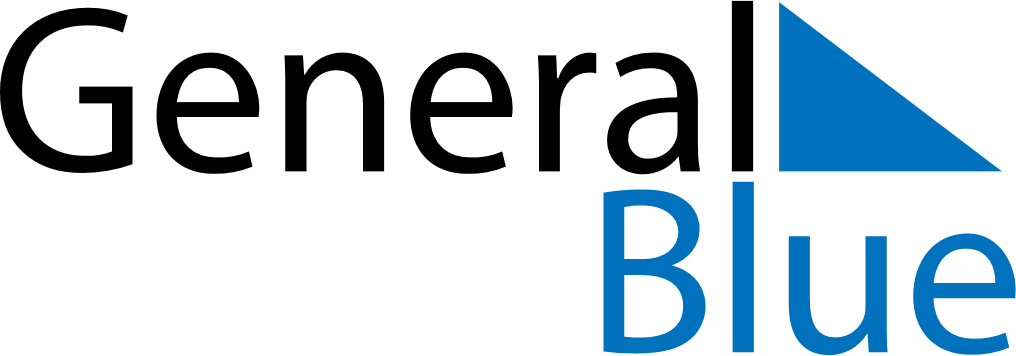 Daily Planner October 18, 2021 - October 24, 2021Daily Planner October 18, 2021 - October 24, 2021Daily Planner October 18, 2021 - October 24, 2021Daily Planner October 18, 2021 - October 24, 2021Daily Planner October 18, 2021 - October 24, 2021Daily Planner October 18, 2021 - October 24, 2021Daily Planner October 18, 2021 - October 24, 2021Daily Planner MondayOct 18TuesdayOct 19WednesdayOct 20ThursdayOct 21FridayOct 22 SaturdayOct 23 SundayOct 24MorningAfternoonEvening